Grange Moor Primary School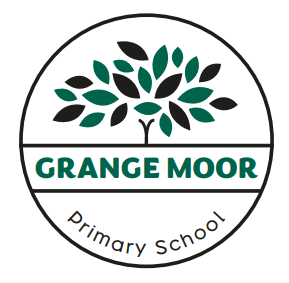 Maths OverviewMaths for KS1 and KS2 is taught in split age classes of Y1/2	  Y3/4		Y5/6Year OneYear OneYear OneYear OneNumber and Place ValueCount within 100, forwards and backwards, starting with any number. Composition of numbers: 20–10 Count within 100, forwards and backwards, starting with any number. Reason about the location of numbers to 20 within the linear number system, including comparing using < > and =. Comparison of quantities and measures Introducing ‘whole’ and ‘parts’: part–part–whole Reason about the location of numbers to 20 within the linear number system, including comparing using < > and =. Reason about the location of numbers to 20 within the linear number system, including comparing using < > and =. Compose numbers to 10 from 2 parts, and partition numbers to 10 into parts, including recognising odd and even numbers. Composition of numbers: 0–5Reason about the location of numbers to 20 within the linear number system, including comparing using < > and =. Compose numbers to 10 from 2 parts, and partition numbers to 10 into parts, including recognising odd and even numbers. Composition of numbers: 6–10 Reason about the location of numbers to 20 within the linear number system, including comparing using < > and =. Composition of numbers: 11–19Number and Place ValueCount within 100, forwards and backwards, starting with any number. Composition of numbers: 20–10 Count within 100, forwards and backwards, starting with any number. Reason about the location of numbers to 20 within the linear number system, including comparing using < > and =. Comparison of quantities and measures Introducing ‘whole’ and ‘parts’: part–part–whole Reason about the location of numbers to 20 within the linear number system, including comparing using < > and =. Reason about the location of numbers to 20 within the linear number system, including comparing using < > and =. Compose numbers to 10 from 2 parts, and partition numbers to 10 into parts, including recognising odd and even numbers. Composition of numbers: 0–5Reason about the location of numbers to 20 within the linear number system, including comparing using < > and =. Compose numbers to 10 from 2 parts, and partition numbers to 10 into parts, including recognising odd and even numbers. Composition of numbers: 6–10 Reason about the location of numbers to 20 within the linear number system, including comparing using < > and =. Composition of numbers: 11–19Number FactsDevelop fluency in addition and subtraction facts within 10. Addition and subtraction: strategies within 10Count forwards and backwards in multiples of 2, 5 and 10, up to 10 multiples, beginning with any multiple, and count forwards and backwards through the odd numbers. Counting, unitising and coinsAddition and SubtractionReason about the location of numbers to 20 within the linear number system, including comparing using < > and =. Compose numbers to 10 from 2 parts, and partition numbers to 10 into parts, including recognising odd and even numbers. Composition of numbers: 0–5Reason about the location of numbers to 20 within the linear number system, including comparing using < > and =. Compose numbers to 10 from 2 parts, and partition numbers to 10 into parts, including recognising odd and even numbers. Composition of numbers: 6–10Read, write and interpret equations containing addition (+), subtraction (-) and equals (=) symbols, and relate additive expressions and equations to real-life contexts. Additive structures: introduction to aggregation and partitioning Additive structures: introduction to augmentation and reductionNumber and Place ValueCount within 100, forwards and backwards, starting with any number. Composition of numbers: 20–10 Count within 100, forwards and backwards, starting with any number. Reason about the location of numbers to 20 within the linear number system, including comparing using < > and =. Comparison of quantities and measures Introducing ‘whole’ and ‘parts’: part–part–whole Reason about the location of numbers to 20 within the linear number system, including comparing using < > and =. Reason about the location of numbers to 20 within the linear number system, including comparing using < > and =. Compose numbers to 10 from 2 parts, and partition numbers to 10 into parts, including recognising odd and even numbers. Composition of numbers: 0–5Reason about the location of numbers to 20 within the linear number system, including comparing using < > and =. Compose numbers to 10 from 2 parts, and partition numbers to 10 into parts, including recognising odd and even numbers. Composition of numbers: 6–10 Reason about the location of numbers to 20 within the linear number system, including comparing using < > and =. Composition of numbers: 11–19Number and Place ValueCount within 100, forwards and backwards, starting with any number. Composition of numbers: 20–10 Count within 100, forwards and backwards, starting with any number. Reason about the location of numbers to 20 within the linear number system, including comparing using < > and =. Comparison of quantities and measures Introducing ‘whole’ and ‘parts’: part–part–whole Reason about the location of numbers to 20 within the linear number system, including comparing using < > and =. Reason about the location of numbers to 20 within the linear number system, including comparing using < > and =. Compose numbers to 10 from 2 parts, and partition numbers to 10 into parts, including recognising odd and even numbers. Composition of numbers: 0–5Reason about the location of numbers to 20 within the linear number system, including comparing using < > and =. Compose numbers to 10 from 2 parts, and partition numbers to 10 into parts, including recognising odd and even numbers. Composition of numbers: 6–10 Reason about the location of numbers to 20 within the linear number system, including comparing using < > and =. Composition of numbers: 11–19Geometry – Properties of ShapesRecognise common 2D and 3D shapes presented in different orientations, and know that rectangles, triangles, cuboids and pyramids are not always similar to one another.Compose 2D and 3D shapes from smaller shapes to match an example, including manipulating shapes to place them in particular orientations.Addition and SubtractionReason about the location of numbers to 20 within the linear number system, including comparing using < > and =. Compose numbers to 10 from 2 parts, and partition numbers to 10 into parts, including recognising odd and even numbers. Composition of numbers: 0–5Reason about the location of numbers to 20 within the linear number system, including comparing using < > and =. Compose numbers to 10 from 2 parts, and partition numbers to 10 into parts, including recognising odd and even numbers. Composition of numbers: 6–10Read, write and interpret equations containing addition (+), subtraction (-) and equals (=) symbols, and relate additive expressions and equations to real-life contexts. Additive structures: introduction to aggregation and partitioning Additive structures: introduction to augmentation and reductionNumber and Place ValueCount within 100, forwards and backwards, starting with any number. Composition of numbers: 20–10 Count within 100, forwards and backwards, starting with any number. Reason about the location of numbers to 20 within the linear number system, including comparing using < > and =. Comparison of quantities and measures Introducing ‘whole’ and ‘parts’: part–part–whole Reason about the location of numbers to 20 within the linear number system, including comparing using < > and =. Reason about the location of numbers to 20 within the linear number system, including comparing using < > and =. Compose numbers to 10 from 2 parts, and partition numbers to 10 into parts, including recognising odd and even numbers. Composition of numbers: 0–5Reason about the location of numbers to 20 within the linear number system, including comparing using < > and =. Compose numbers to 10 from 2 parts, and partition numbers to 10 into parts, including recognising odd and even numbers. Composition of numbers: 6–10 Reason about the location of numbers to 20 within the linear number system, including comparing using < > and =. Composition of numbers: 11–19Number and Place ValueCount within 100, forwards and backwards, starting with any number. Composition of numbers: 20–10 Count within 100, forwards and backwards, starting with any number. Reason about the location of numbers to 20 within the linear number system, including comparing using < > and =. Comparison of quantities and measures Introducing ‘whole’ and ‘parts’: part–part–whole Reason about the location of numbers to 20 within the linear number system, including comparing using < > and =. Reason about the location of numbers to 20 within the linear number system, including comparing using < > and =. Compose numbers to 10 from 2 parts, and partition numbers to 10 into parts, including recognising odd and even numbers. Composition of numbers: 0–5Reason about the location of numbers to 20 within the linear number system, including comparing using < > and =. Compose numbers to 10 from 2 parts, and partition numbers to 10 into parts, including recognising odd and even numbers. Composition of numbers: 6–10 Reason about the location of numbers to 20 within the linear number system, including comparing using < > and =. Composition of numbers: 11–19Geometry – Properties of ShapesRecognise common 2D and 3D shapes presented in different orientations, and know that rectangles, triangles, cuboids and pyramids are not always similar to one another.Compose 2D and 3D shapes from smaller shapes to match an example, including manipulating shapes to place them in particular orientations.Geometry - Position and DirectionDescribe position, direction and movement, including whole, half, quarter and three-quarter turns.Year TwoYear TwoYear TwoYear TwoNumber and Place ValueRecognise the place value of each digit in two-digit numbers, and compose and decompose two-digit numbers using standard and non-standard partitioning. Reason about the location of any two-digit number in the linear number system, including identifying the previous and next multiple of 10. Composition of numbers: multiples of 10 up to 100 Composition of numbers: 20–100Number and Place ValueRecognise the place value of each digit in two-digit numbers, and compose and decompose two-digit numbers using standard and non-standard partitioning. Reason about the location of any two-digit number in the linear number system, including identifying the previous and next multiple of 10. Composition of numbers: multiples of 10 up to 100 Composition of numbers: 20–100Number FactsSecure fluency in addition and subtraction facts within 10, through continued practice. Addition and subtraction: strategies within 10Addition and SubtractionAdd and subtract across 10. Recognise the subtraction structure of ‘difference’ and answer questions of the form, “How many more…?”. Addition and subtraction: bridging 10 Subtraction as differenceAdd and subtract within 100 by applying related one-digit addition and subtraction facts: add and subtract only ones or only tens to/from a two-digit number. Addition and subtraction: two-digit and single-digit numbers Addition and subtraction: two-digit numbers and multiples of tenAdd and subtract within 100 by applying related one-digit addition and subtraction facts: add and subtract any 2 two-digit numbers. Addition: two-digit and two-digit numbers Subtraction: two-digit and two-digit numbersNumber and Place ValueRecognise the place value of each digit in two-digit numbers, and compose and decompose two-digit numbers using standard and non-standard partitioning. Reason about the location of any two-digit number in the linear number system, including identifying the previous and next multiple of 10. Composition of numbers: multiples of 10 up to 100 Composition of numbers: 20–100Number and Place ValueRecognise the place value of each digit in two-digit numbers, and compose and decompose two-digit numbers using standard and non-standard partitioning. Reason about the location of any two-digit number in the linear number system, including identifying the previous and next multiple of 10. Composition of numbers: multiples of 10 up to 100 Composition of numbers: 20–100FractionsRecognise, find, name and write fractions 1/3 , 1/4 , 2/4 and 3/4 of a length, shape, set of objects or quantityWrite simple fractions, for example 1/2 of 6 = 3 and recognise the equivalence of 2/4 and 1/2Addition and SubtractionAdd and subtract across 10. Recognise the subtraction structure of ‘difference’ and answer questions of the form, “How many more…?”. Addition and subtraction: bridging 10 Subtraction as differenceAdd and subtract within 100 by applying related one-digit addition and subtraction facts: add and subtract only ones or only tens to/from a two-digit number. Addition and subtraction: two-digit and single-digit numbers Addition and subtraction: two-digit numbers and multiples of tenAdd and subtract within 100 by applying related one-digit addition and subtraction facts: add and subtract any 2 two-digit numbers. Addition: two-digit and two-digit numbers Subtraction: two-digit and two-digit numbersMultiplication and DivisionRecognise repeated addition contexts, representing them with multiplication equations and calculating the product, within the 2, 5 and 10 multiplication tables. Structures: multiplication representing equal groups Times tables: groups of 2 and commutativity (part 1) Times tables: groups of 10 and of 5, and factors of 0 and 1 Commutativity (part 2), doubling and halving2MD–2 Relate grouping problems where the number of groups is unknown to multiplication equations with a missing factor, and to division equations (quotitive division). Structures: quotitive and partitive divisionCommutativity (part 2), doubling and halving Structures: quotitive and partitive divisionMultiplication and DivisionRecognise repeated addition contexts, representing them with multiplication equations and calculating the product, within the 2, 5 and 10 multiplication tables. Structures: multiplication representing equal groups Times tables: groups of 2 and commutativity (part 1) Times tables: groups of 10 and of 5, and factors of 0 and 1 Commutativity (part 2), doubling and halving2MD–2 Relate grouping problems where the number of groups is unknown to multiplication equations with a missing factor, and to division equations (quotitive division). Structures: quotitive and partitive divisionCommutativity (part 2), doubling and halving Structures: quotitive and partitive divisionMeasureschoose and use appropriate standard units to estimate and measure length/height in any direction (m/cm); mass (kg/g); temperature (°C); capacity (litres/ml) to the nearest appropriate unit, using rulers, scales, thermometers and measuring vesselscompare and order lengths, mass, volume/capacity and record the results using >, < and =recognise and use symbols for pounds (£) and pence (p); combine amounts to make a particular valuefind different combinations of coins that equal the same amounts of moneysolve simple problems in a practical context involving addition and subtraction of money of the same unit, including giving changecompare and sequence intervals of timetell and write the time to five minutes, including quarter past/to the hour and draw the hands on a clock face to show these timesknow the number of minutes in an hour and the number of hours in a dayAddition and SubtractionAdd and subtract across 10. Recognise the subtraction structure of ‘difference’ and answer questions of the form, “How many more…?”. Addition and subtraction: bridging 10 Subtraction as differenceAdd and subtract within 100 by applying related one-digit addition and subtraction facts: add and subtract only ones or only tens to/from a two-digit number. Addition and subtraction: two-digit and single-digit numbers Addition and subtraction: two-digit numbers and multiples of tenAdd and subtract within 100 by applying related one-digit addition and subtraction facts: add and subtract any 2 two-digit numbers. Addition: two-digit and two-digit numbers Subtraction: two-digit and two-digit numbersMultiplication and DivisionRecognise repeated addition contexts, representing them with multiplication equations and calculating the product, within the 2, 5 and 10 multiplication tables. Structures: multiplication representing equal groups Times tables: groups of 2 and commutativity (part 1) Times tables: groups of 10 and of 5, and factors of 0 and 1 Commutativity (part 2), doubling and halving2MD–2 Relate grouping problems where the number of groups is unknown to multiplication equations with a missing factor, and to division equations (quotitive division). Structures: quotitive and partitive divisionCommutativity (part 2), doubling and halving Structures: quotitive and partitive divisionMultiplication and DivisionRecognise repeated addition contexts, representing them with multiplication equations and calculating the product, within the 2, 5 and 10 multiplication tables. Structures: multiplication representing equal groups Times tables: groups of 2 and commutativity (part 1) Times tables: groups of 10 and of 5, and factors of 0 and 1 Commutativity (part 2), doubling and halving2MD–2 Relate grouping problems where the number of groups is unknown to multiplication equations with a missing factor, and to division equations (quotitive division). Structures: quotitive and partitive divisionCommutativity (part 2), doubling and halving Structures: quotitive and partitive divisionMeasureschoose and use appropriate standard units to estimate and measure length/height in any direction (m/cm); mass (kg/g); temperature (°C); capacity (litres/ml) to the nearest appropriate unit, using rulers, scales, thermometers and measuring vesselscompare and order lengths, mass, volume/capacity and record the results using >, < and =recognise and use symbols for pounds (£) and pence (p); combine amounts to make a particular valuefind different combinations of coins that equal the same amounts of moneysolve simple problems in a practical context involving addition and subtraction of money of the same unit, including giving changecompare and sequence intervals of timetell and write the time to five minutes, including quarter past/to the hour and draw the hands on a clock face to show these timesknow the number of minutes in an hour and the number of hours in a dayGeometry – Position and DirectionOrder and arrange combinations of mathematical objects in patterns and sequencesUse mathematical vocabulary to describe position, direction and movement, including movement in a straight line and distinguishing between rotation as a turn and in terms of right angles for quarter, half and three-quarter turns (clockwise and anti-clockwise)Multiplication and DivisionRecognise repeated addition contexts, representing them with multiplication equations and calculating the product, within the 2, 5 and 10 multiplication tables. Structures: multiplication representing equal groups Times tables: groups of 2 and commutativity (part 1) Times tables: groups of 10 and of 5, and factors of 0 and 1 Commutativity (part 2), doubling and halving2MD–2 Relate grouping problems where the number of groups is unknown to multiplication equations with a missing factor, and to division equations (quotitive division). Structures: quotitive and partitive divisionCommutativity (part 2), doubling and halving Structures: quotitive and partitive divisionMultiplication and DivisionRecognise repeated addition contexts, representing them with multiplication equations and calculating the product, within the 2, 5 and 10 multiplication tables. Structures: multiplication representing equal groups Times tables: groups of 2 and commutativity (part 1) Times tables: groups of 10 and of 5, and factors of 0 and 1 Commutativity (part 2), doubling and halving2MD–2 Relate grouping problems where the number of groups is unknown to multiplication equations with a missing factor, and to division equations (quotitive division). Structures: quotitive and partitive divisionCommutativity (part 2), doubling and halving Structures: quotitive and partitive divisionMeasureschoose and use appropriate standard units to estimate and measure length/height in any direction (m/cm); mass (kg/g); temperature (°C); capacity (litres/ml) to the nearest appropriate unit, using rulers, scales, thermometers and measuring vesselscompare and order lengths, mass, volume/capacity and record the results using >, < and =recognise and use symbols for pounds (£) and pence (p); combine amounts to make a particular valuefind different combinations of coins that equal the same amounts of moneysolve simple problems in a practical context involving addition and subtraction of money of the same unit, including giving changecompare and sequence intervals of timetell and write the time to five minutes, including quarter past/to the hour and draw the hands on a clock face to show these timesknow the number of minutes in an hour and the number of hours in a dayGeometry – Properties of ShapesUse precise language to describe the properties of 2D and 3D shapes, and compare shapes by reasoning about similarities and differences in properties.Year Three Year Three Year Three Year Three Number and Place ValueKnow that 10 tens are equivalent to 1 hundred, and that 100 is 10 times the size of 10; apply this to identify and work out how many 10s there are in other three-digit multiples of 10. Recognise the place value of each digit in three-digit numbers, and compose and decompose three-digit numbers using standard and non-standard partitioning. Reason about the location of any three-digit number in the linear number system, including identifying the previous and next multiple of 100 and 10. Divide 100 into 2, 4, 5 and 10 equal parts, and read scales/number lines marked in multiples of 100 with 2, 4, 5 and 10 equal parts.Number and Place ValueKnow that 10 tens are equivalent to 1 hundred, and that 100 is 10 times the size of 10; apply this to identify and work out how many 10s there are in other three-digit multiples of 10. Recognise the place value of each digit in three-digit numbers, and compose and decompose three-digit numbers using standard and non-standard partitioning. Reason about the location of any three-digit number in the linear number system, including identifying the previous and next multiple of 100 and 10. Divide 100 into 2, 4, 5 and 10 equal parts, and read scales/number lines marked in multiples of 100 with 2, 4, 5 and 10 equal parts.Number FactsSecure fluency in addition and subtraction facts that bridge 10, through continued practice. Apply place-value knowledge to known additive and multiplicative number facts (scaling facts by 10).Addition and SubtractionAdd and subtract across 10. Addition and subtraction: bridging 10Calculate complements to 100 Composition and calculation: 100 and bridging 100 Composition and calculation: three-digit numbersManipulate the additive relationship: Understand the inverse relationship between addition and subtraction, and how both relate to the part–part–whole structure. Understand and use the commutative property of addition, and understand the related property for subtraction. Securing mental strategies: calculation up to 999Add and subtract up to three-digit numbers using columnar methods. Algorithms: column additionAdd and subtract up to three-digit numbers using columnar methods. Algorithms: column subtractionNumber and Place ValueKnow that 10 tens are equivalent to 1 hundred, and that 100 is 10 times the size of 10; apply this to identify and work out how many 10s there are in other three-digit multiples of 10. Recognise the place value of each digit in three-digit numbers, and compose and decompose three-digit numbers using standard and non-standard partitioning. Reason about the location of any three-digit number in the linear number system, including identifying the previous and next multiple of 100 and 10. Divide 100 into 2, 4, 5 and 10 equal parts, and read scales/number lines marked in multiples of 100 with 2, 4, 5 and 10 equal parts.Number and Place ValueKnow that 10 tens are equivalent to 1 hundred, and that 100 is 10 times the size of 10; apply this to identify and work out how many 10s there are in other three-digit multiples of 10. Recognise the place value of each digit in three-digit numbers, and compose and decompose three-digit numbers using standard and non-standard partitioning. Reason about the location of any three-digit number in the linear number system, including identifying the previous and next multiple of 100 and 10. Divide 100 into 2, 4, 5 and 10 equal parts, and read scales/number lines marked in multiples of 100 with 2, 4, 5 and 10 equal parts.FractionsInterpret and write proper fractions to represent 1 or several parts of a whole that is divided into equal parts. Find unit fractions of quantities using known division facts (multiplication tables fluency). Preparing for fractions: the part–whole relationship Unit fractions: identifying, representing and comparingF–1 Interpret and write proper fractions to represent 1 or several parts of a whole that is divided into equal parts. Reason about the location of any fraction within 1 in the linear number system. Add and subtract fractions with the same denominator, within 1. Non-unit fractions: identifying, representing and comparing Adding and subtracting within one wholeAddition and SubtractionAdd and subtract across 10. Addition and subtraction: bridging 10Calculate complements to 100 Composition and calculation: 100 and bridging 100 Composition and calculation: three-digit numbersManipulate the additive relationship: Understand the inverse relationship between addition and subtraction, and how both relate to the part–part–whole structure. Understand and use the commutative property of addition, and understand the related property for subtraction. Securing mental strategies: calculation up to 999Add and subtract up to three-digit numbers using columnar methods. Algorithms: column additionAdd and subtract up to three-digit numbers using columnar methods. Algorithms: column subtractionMultiplication and DivisionApply known multiplication and division facts to solve contextual problems with different structures, including quotitive and partitive division. Recall multiplication facts, and corresponding division facts, in the 10, 5, 2, 4 and 8 multiplication tables, and recognise products in these multiplication tables as multiples of the corresponding number. Apply place-value knowledge to known additive and multiplicative number facts (scaling facts by 10). Times tables: 2, 4 and 8, and the relationship between themMultiplication and DivisionApply known multiplication and division facts to solve contextual problems with different structures, including quotitive and partitive division. Recall multiplication facts, and corresponding division facts, in the 10, 5, 2, 4 and 8 multiplication tables, and recognise products in these multiplication tables as multiples of the corresponding number. Apply place-value knowledge to known additive and multiplicative number facts (scaling facts by 10). Times tables: 2, 4 and 8, and the relationship between themFractionsInterpret and write proper fractions to represent 1 or several parts of a whole that is divided into equal parts. Find unit fractions of quantities using known division facts (multiplication tables fluency). Preparing for fractions: the part–whole relationship Unit fractions: identifying, representing and comparingF–1 Interpret and write proper fractions to represent 1 or several parts of a whole that is divided into equal parts. Reason about the location of any fraction within 1 in the linear number system. Add and subtract fractions with the same denominator, within 1. Non-unit fractions: identifying, representing and comparing Adding and subtracting within one wholeAddition and SubtractionAdd and subtract across 10. Addition and subtraction: bridging 10Calculate complements to 100 Composition and calculation: 100 and bridging 100 Composition and calculation: three-digit numbersManipulate the additive relationship: Understand the inverse relationship between addition and subtraction, and how both relate to the part–part–whole structure. Understand and use the commutative property of addition, and understand the related property for subtraction. Securing mental strategies: calculation up to 999Add and subtract up to three-digit numbers using columnar methods. Algorithms: column additionAdd and subtract up to three-digit numbers using columnar methods. Algorithms: column subtractionMultiplication and DivisionApply known multiplication and division facts to solve contextual problems with different structures, including quotitive and partitive division. Recall multiplication facts, and corresponding division facts, in the 10, 5, 2, 4 and 8 multiplication tables, and recognise products in these multiplication tables as multiples of the corresponding number. Apply place-value knowledge to known additive and multiplicative number facts (scaling facts by 10). Times tables: 2, 4 and 8, and the relationship between themMultiplication and DivisionApply known multiplication and division facts to solve contextual problems with different structures, including quotitive and partitive division. Recall multiplication facts, and corresponding division facts, in the 10, 5, 2, 4 and 8 multiplication tables, and recognise products in these multiplication tables as multiples of the corresponding number. Apply place-value knowledge to known additive and multiplicative number facts (scaling facts by 10). Times tables: 2, 4 and 8, and the relationship between themFractionsInterpret and write proper fractions to represent 1 or several parts of a whole that is divided into equal parts. Find unit fractions of quantities using known division facts (multiplication tables fluency). Preparing for fractions: the part–whole relationship Unit fractions: identifying, representing and comparingF–1 Interpret and write proper fractions to represent 1 or several parts of a whole that is divided into equal parts. Reason about the location of any fraction within 1 in the linear number system. Add and subtract fractions with the same denominator, within 1. Non-unit fractions: identifying, representing and comparing Adding and subtracting within one wholeMeasuresTell and write the time from an analogue clock, including using Roman numerals from I to XII, and 12-hour and 24-hour clocksEstimate and read time with increasing accuracy to the nearest minute; record and compare time in terms of seconds, minutes and hours; use vocabulary such as o’clock, am/pm, morning, afternoon, noon and midnightKnow the number of seconds in a minute and the number of days in each month, year and leap yearCompare durations of events [for example, to calculate the time taken by particular events or tasks]Multiplication and DivisionApply known multiplication and division facts to solve contextual problems with different structures, including quotitive and partitive division. Recall multiplication facts, and corresponding division facts, in the 10, 5, 2, 4 and 8 multiplication tables, and recognise products in these multiplication tables as multiples of the corresponding number. Apply place-value knowledge to known additive and multiplicative number facts (scaling facts by 10). Times tables: 2, 4 and 8, and the relationship between themMultiplication and DivisionApply known multiplication and division facts to solve contextual problems with different structures, including quotitive and partitive division. Recall multiplication facts, and corresponding division facts, in the 10, 5, 2, 4 and 8 multiplication tables, and recognise products in these multiplication tables as multiples of the corresponding number. Apply place-value knowledge to known additive and multiplicative number facts (scaling facts by 10). Times tables: 2, 4 and 8, and the relationship between themGeometryRecognise right angles as a property of shape or a description of a turn, and identify right angles in 2D shapes presented in different orientations.Draw polygons by joining marked points, and identify parallel and perpendicular sides.MeasuresTell and write the time from an analogue clock, including using Roman numerals from I to XII, and 12-hour and 24-hour clocksEstimate and read time with increasing accuracy to the nearest minute; record and compare time in terms of seconds, minutes and hours; use vocabulary such as o’clock, am/pm, morning, afternoon, noon and midnightKnow the number of seconds in a minute and the number of days in each month, year and leap yearCompare durations of events [for example, to calculate the time taken by particular events or tasks]Year FourYear FourYear FourYear FourNumber and Place ValueKnow that 10 hundreds are equivalent to 1 thousand, and that 1,000 is 10 times the size of 100; apply this to identify and work out how many 100s there are in other four-digit multiples of 100. Recognise the place value of each digit in four-digit numbers, and compose and decompose four-digit numbers using standard and non-standard partitioning. Reason about the location of any four-digit number in the linear number system, including identifying the previous and next multiple of 1,000 and 100, and rounding to the nearest of each. Divide 1,000 into 2, 4, 5 and 10 equal parts, and read scales/number lines marked in multiples of 1,000 with 2, 4, 5 and 10 equal parts. Apply place-value knowledge to known additive and multiplicative number facts (scaling facts by 100). Composition and calculation: 1,000 and four-digit numbersNumber and Place ValueKnow that 10 hundreds are equivalent to 1 thousand, and that 1,000 is 10 times the size of 100; apply this to identify and work out how many 100s there are in other four-digit multiples of 100. Recognise the place value of each digit in four-digit numbers, and compose and decompose four-digit numbers using standard and non-standard partitioning. Reason about the location of any four-digit number in the linear number system, including identifying the previous and next multiple of 1,000 and 100, and rounding to the nearest of each. Divide 1,000 into 2, 4, 5 and 10 equal parts, and read scales/number lines marked in multiples of 1,000 with 2, 4, 5 and 10 equal parts. Apply place-value knowledge to known additive and multiplicative number facts (scaling facts by 100). Composition and calculation: 1,000 and four-digit numbersNumber FactsRecall multiplication and division facts up to 12×12, and recognise products in multiplication tables as multiples of the corresponding number. Times tables: 3, 6 and 9, and the relationship between themRecall multiplication and division facts up to 12×12, and recognise products in multiplication tables as multiples of the corresponding number. Times tables: 7 and patterns within/across times tablesApply place-value knowledge to known additive and multiplicative number facts (scaling facts by 100)Solve division problems, with two-digit dividends and one-digit divisors, that involve remainders.Addition and SubtractionAdd and subtract up to three-digit numbers using columnar methods. Number and Place ValueKnow that 10 hundreds are equivalent to 1 thousand, and that 1,000 is 10 times the size of 100; apply this to identify and work out how many 100s there are in other four-digit multiples of 100. Recognise the place value of each digit in four-digit numbers, and compose and decompose four-digit numbers using standard and non-standard partitioning. Reason about the location of any four-digit number in the linear number system, including identifying the previous and next multiple of 1,000 and 100, and rounding to the nearest of each. Divide 1,000 into 2, 4, 5 and 10 equal parts, and read scales/number lines marked in multiples of 1,000 with 2, 4, 5 and 10 equal parts. Apply place-value knowledge to known additive and multiplicative number facts (scaling facts by 100). Composition and calculation: 1,000 and four-digit numbersNumber and Place ValueKnow that 10 hundreds are equivalent to 1 thousand, and that 1,000 is 10 times the size of 100; apply this to identify and work out how many 100s there are in other four-digit multiples of 100. Recognise the place value of each digit in four-digit numbers, and compose and decompose four-digit numbers using standard and non-standard partitioning. Reason about the location of any four-digit number in the linear number system, including identifying the previous and next multiple of 1,000 and 100, and rounding to the nearest of each. Divide 1,000 into 2, 4, 5 and 10 equal parts, and read scales/number lines marked in multiples of 1,000 with 2, 4, 5 and 10 equal parts. Apply place-value knowledge to known additive and multiplicative number facts (scaling facts by 100). Composition and calculation: 1,000 and four-digit numbersNumber FactsRecall multiplication and division facts up to 12×12, and recognise products in multiplication tables as multiples of the corresponding number. Times tables: 3, 6 and 9, and the relationship between themRecall multiplication and division facts up to 12×12, and recognise products in multiplication tables as multiples of the corresponding number. Times tables: 7 and patterns within/across times tablesApply place-value knowledge to known additive and multiplicative number facts (scaling facts by 100)Solve division problems, with two-digit dividends and one-digit divisors, that involve remainders.GeometryIdentify regular polygons, including equilateral triangles and squares, as those in which the side-lengths are equal and the angles are equal. Find the perimeter of regular and irregular polygons. Multiplicative contexts: area and perimeter 1Draw polygons, specified by coordinates in the first quadrant, and translate within the first quadrant.Identify line symmetry in 2D shapes presented in different orientations. Reflect shapes in a line of symmetry and complete a symmetric figure or pattern with respect to a specified line of symmetry.Multiplication and DivisionMultiply and divide whole numbers by 10 and 100 (keeping to whole number quotients); understand this as equivalent to making a number 10 or 100 times the size. Manipulate multiplication and division equations, and understand and apply the commutative property of multiplication. Understand and apply the distributive property of multiplication. Connecting multiplication and division, and the distributive law Calculation: multiplying and dividing by 10 or 100 Division with remaindersMultiplication and DivisionMultiply and divide whole numbers by 10 and 100 (keeping to whole number quotients); understand this as equivalent to making a number 10 or 100 times the size. Manipulate multiplication and division equations, and understand and apply the commutative property of multiplication. Understand and apply the distributive property of multiplication. Connecting multiplication and division, and the distributive law Calculation: multiplying and dividing by 10 or 100 Division with remaindersFractionsInterpret and write proper fractions to represent 1 or several parts of a whole that is divided into equal parts. Preparing for fractions: the part–whole relationshipReason about the location of mixed numbers in the linear number system. Convert mixed numbers to improper fractions and vice versa. Add and subtract improper and mixed fractions with the same denominator, including bridging whole numbers. Working across one whole: improper fractions and mixed numbersGeometryIdentify regular polygons, including equilateral triangles and squares, as those in which the side-lengths are equal and the angles are equal. Find the perimeter of regular and irregular polygons. Multiplicative contexts: area and perimeter 1Draw polygons, specified by coordinates in the first quadrant, and translate within the first quadrant.Identify line symmetry in 2D shapes presented in different orientations. Reflect shapes in a line of symmetry and complete a symmetric figure or pattern with respect to a specified line of symmetry.Year Five Year Five Year Five Year Five Number and Place ValueKnow that 10 tenths are equivalent to 1 one, and that 1 is 10 times the size of 0.1. Know that 100 hundredths are equivalent to 1 one, and that 1 is 100 times the size of 0.01. Know that 10 hundredths are equivalent to 1 tenth, and that 0.1 is 10 times the size of 0.01. Recognise the place value of each digit in numbers with up to 2 decimal places, and compose and decompose numbers with up to 2 decimal places using standard and non-standard partitioning. Reason about the location of any number with up to 2 decimals places in the linear number system, including identifying the previous and next multiple of 1 and 0.1 and rounding to the nearest of each. Divide 1 into 2, 4, 5 and 10 equal parts, and read scales/number lines marked in units of 1 with 2, 4, 5 and 10 equal parts.Composition and calculation: tenths Composition and calculation: hundredths and thousandthsConvert between units of measure, including using common decimals and fractions.Number and Place ValueKnow that 10 tenths are equivalent to 1 one, and that 1 is 10 times the size of 0.1. Know that 100 hundredths are equivalent to 1 one, and that 1 is 100 times the size of 0.01. Know that 10 hundredths are equivalent to 1 tenth, and that 0.1 is 10 times the size of 0.01. Recognise the place value of each digit in numbers with up to 2 decimal places, and compose and decompose numbers with up to 2 decimal places using standard and non-standard partitioning. Reason about the location of any number with up to 2 decimals places in the linear number system, including identifying the previous and next multiple of 1 and 0.1 and rounding to the nearest of each. Divide 1 into 2, 4, 5 and 10 equal parts, and read scales/number lines marked in units of 1 with 2, 4, 5 and 10 equal parts.Composition and calculation: tenths Composition and calculation: hundredths and thousandthsConvert between units of measure, including using common decimals and fractions.FractionsFind non-unit fractions of quantities. Find equivalent fractions and understand that they have the same value and the same position in the linear number system. Recall decimal fraction equivalents for 1/2, 1/4, 1/5 and 1/10, and for multiples of these proper fractions. Multiplying whole numbers and fractions Finding equivalent fractions and simplifying fractions Linking fractions, decimals and percentagesMultiplication and DivisionMultiply any whole number with up to 4 digits by any one-digit number using a formal written method. Divide a number with up to 4 digits by a one-digit number using a formal written method, and interpret remainders appropriately for the context. Multiplication: partitioning leading to short multiplication Division: partitioning leading to short divisionMultiply and divide numbers by 10 and 100; understand this as equivalent to making a number 10 or 100 times the size, or 1 tenth or 1 hundredth times the size. Calculation: ×/÷ decimal fractions by whole numbers Decimal place-value knowledge, multiplication and division.Find factors and multiples of positive whole numbers, including common factors and common multiples, and express a given number as a product of 2 or 3 factors. Multiplication with three factors and volume Factors, multiples, prime numbers and composite numbersNumber and Place ValueKnow that 10 tenths are equivalent to 1 one, and that 1 is 10 times the size of 0.1. Know that 100 hundredths are equivalent to 1 one, and that 1 is 100 times the size of 0.01. Know that 10 hundredths are equivalent to 1 tenth, and that 0.1 is 10 times the size of 0.01. Recognise the place value of each digit in numbers with up to 2 decimal places, and compose and decompose numbers with up to 2 decimal places using standard and non-standard partitioning. Reason about the location of any number with up to 2 decimals places in the linear number system, including identifying the previous and next multiple of 1 and 0.1 and rounding to the nearest of each. Divide 1 into 2, 4, 5 and 10 equal parts, and read scales/number lines marked in units of 1 with 2, 4, 5 and 10 equal parts.Composition and calculation: tenths Composition and calculation: hundredths and thousandthsConvert between units of measure, including using common decimals and fractions.Number and Place ValueKnow that 10 tenths are equivalent to 1 one, and that 1 is 10 times the size of 0.1. Know that 100 hundredths are equivalent to 1 one, and that 1 is 100 times the size of 0.01. Know that 10 hundredths are equivalent to 1 tenth, and that 0.1 is 10 times the size of 0.01. Recognise the place value of each digit in numbers with up to 2 decimal places, and compose and decompose numbers with up to 2 decimal places using standard and non-standard partitioning. Reason about the location of any number with up to 2 decimals places in the linear number system, including identifying the previous and next multiple of 1 and 0.1 and rounding to the nearest of each. Divide 1 into 2, 4, 5 and 10 equal parts, and read scales/number lines marked in units of 1 with 2, 4, 5 and 10 equal parts.Composition and calculation: tenths Composition and calculation: hundredths and thousandthsConvert between units of measure, including using common decimals and fractions.GeometryCompare areas and calculate the area of rectangles (including squares) using standard units. Multiplicative contexts: area and perimeter 1 Structures: using measures and comparison to understand scalingCompare angles, estimate and measure angles in degrees (°) and draw angles of a given size.Multiplication and DivisionMultiply any whole number with up to 4 digits by any one-digit number using a formal written method. Divide a number with up to 4 digits by a one-digit number using a formal written method, and interpret remainders appropriately for the context. Multiplication: partitioning leading to short multiplication Division: partitioning leading to short divisionMultiply and divide numbers by 10 and 100; understand this as equivalent to making a number 10 or 100 times the size, or 1 tenth or 1 hundredth times the size. Calculation: ×/÷ decimal fractions by whole numbers Decimal place-value knowledge, multiplication and division.Find factors and multiples of positive whole numbers, including common factors and common multiples, and express a given number as a product of 2 or 3 factors. Multiplication with three factors and volume Factors, multiples, prime numbers and composite numbersAddition and SubtractionAddition and subtraction: moneyAddition and SubtractionAddition and subtraction: moneyNumber FactsApply place-value knowledge to known additive and multiplicative number facts (scaling facts by 1 tenth or 1 hundredth)OtherNegative numbers: counting, comparing and calculatingYear SixYear SixYear SixYear SixNumber and Place ValueUnderstand the relationship between powers of 10 from 1 hundredth to 10 million, and use this to make a given number 10, 100, 1,000, 1 tenth, 1 hundredth or 1 thousandth times the size (multiply and divide by 10, 100 and 1,000). Recognise the place value of each digit in numbers up to 10 million, including decimal fractions, and compose and decompose numbers up to 10 million using standard and non-standard partitioning. Reason about the location of any number up to 10 million, including decimal fractions, in the linear number system, and round numbers, as appropriate, including in contexts. Divide powers of 10, from 1 hundredth to 10 million, into 2, 4, 5 and 10 equal parts, and read scales/number lines with labelled intervals divided into 2, 4, 5 and 10 equal parts. Composition and calculation: numbers up to 10,000,000 Composition and calculation: multiples of 1,000 up to 1,000,000Fractions and PercentagesRecognise when fractions can be simplified, and use common factors to simplify fractions. Express fractions in a common denomination and use this to compare fractions that are similar in value. Compare fractions with different denominators, including fractions greater than 1, using reasoning, and choose between reasoning and common denomination as a comparison strategy. Common denomination: more adding and subtractingMultiplying fractions and dividing fractions by a whole number Linking fractions, decimals and percentagesFractions and PercentagesRecognise when fractions can be simplified, and use common factors to simplify fractions. Express fractions in a common denomination and use this to compare fractions that are similar in value. Compare fractions with different denominators, including fractions greater than 1, using reasoning, and choose between reasoning and common denomination as a comparison strategy. Common denomination: more adding and subtractingMultiplying fractions and dividing fractions by a whole number Linking fractions, decimals and percentagesAddition, Subtraction, Multiplication and DivisionUnderstand that 2 numbers can be related additively or multiplicatively, and quantify additive and multiplicative relationships (multiplicative relationships restricted to multiplication by a whole number). Use a given additive or multiplicative calculation to derive or complete a related calculation, using arithmetic properties, inverse relationships, and place-value understanding. Common structures and the part–part–whole relationship Using equivalence and the compensation property to calculateUse a given additive or multiplicative calculation to derive or complete a related calculation, using arithmetic properties, inverse relationships, and place-value understanding. Using equivalence to calculate Multiplication strategies for larger numbers and long multiplication Division: dividing by two-digit divisors Using compensation to calculateSolve problems involving ratio relationships. Scale factors, ratio and proportional reasoningUse a given additive or multiplicative calculation to derive or complete a related calculation, using arithmetic properties, inverse relationships, and place-value understanding. Using equivalence and the compensation property to calculateSolve problems with 2 unknownsCombining multiplication with addition and subtraction Combining division with addition and subtractionNumber and Place ValueUnderstand the relationship between powers of 10 from 1 hundredth to 10 million, and use this to make a given number 10, 100, 1,000, 1 tenth, 1 hundredth or 1 thousandth times the size (multiply and divide by 10, 100 and 1,000). Recognise the place value of each digit in numbers up to 10 million, including decimal fractions, and compose and decompose numbers up to 10 million using standard and non-standard partitioning. Reason about the location of any number up to 10 million, including decimal fractions, in the linear number system, and round numbers, as appropriate, including in contexts. Divide powers of 10, from 1 hundredth to 10 million, into 2, 4, 5 and 10 equal parts, and read scales/number lines with labelled intervals divided into 2, 4, 5 and 10 equal parts. Composition and calculation: numbers up to 10,000,000 Composition and calculation: multiples of 1,000 up to 1,000,000GeometryDraw, compose, and decompose shapes according to given properties, including dimensions, angles and area, and solve related problems.Multiplicative contexts: area and perimeterGeometryDraw, compose, and decompose shapes according to given properties, including dimensions, angles and area, and solve related problems.Multiplicative contexts: area and perimeterAddition, Subtraction, Multiplication and DivisionUnderstand that 2 numbers can be related additively or multiplicatively, and quantify additive and multiplicative relationships (multiplicative relationships restricted to multiplication by a whole number). Use a given additive or multiplicative calculation to derive or complete a related calculation, using arithmetic properties, inverse relationships, and place-value understanding. Common structures and the part–part–whole relationship Using equivalence and the compensation property to calculateUse a given additive or multiplicative calculation to derive or complete a related calculation, using arithmetic properties, inverse relationships, and place-value understanding. Using equivalence to calculate Multiplication strategies for larger numbers and long multiplication Division: dividing by two-digit divisors Using compensation to calculateSolve problems involving ratio relationships. Scale factors, ratio and proportional reasoningUse a given additive or multiplicative calculation to derive or complete a related calculation, using arithmetic properties, inverse relationships, and place-value understanding. Using equivalence and the compensation property to calculateSolve problems with 2 unknownsCombining multiplication with addition and subtraction Combining division with addition and subtractionOtherMean average and equal sharesGeometryDraw, compose, and decompose shapes according to given properties, including dimensions, angles and area, and solve related problems.Multiplicative contexts: area and perimeterGeometryDraw, compose, and decompose shapes according to given properties, including dimensions, angles and area, and solve related problems.Multiplicative contexts: area and perimeterAddition, Subtraction, Multiplication and DivisionUnderstand that 2 numbers can be related additively or multiplicatively, and quantify additive and multiplicative relationships (multiplicative relationships restricted to multiplication by a whole number). Use a given additive or multiplicative calculation to derive or complete a related calculation, using arithmetic properties, inverse relationships, and place-value understanding. Common structures and the part–part–whole relationship Using equivalence and the compensation property to calculateUse a given additive or multiplicative calculation to derive or complete a related calculation, using arithmetic properties, inverse relationships, and place-value understanding. Using equivalence to calculate Multiplication strategies for larger numbers and long multiplication Division: dividing by two-digit divisors Using compensation to calculateSolve problems involving ratio relationships. Scale factors, ratio and proportional reasoningUse a given additive or multiplicative calculation to derive or complete a related calculation, using arithmetic properties, inverse relationships, and place-value understanding. Using equivalence and the compensation property to calculateSolve problems with 2 unknownsCombining multiplication with addition and subtraction Combining division with addition and subtraction